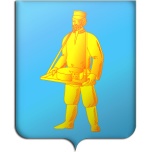 ОБЩЕСТВЕННАЯ  ПАЛАТА ГОРОДСКОГО ОКРУГА ЛОТОШИНО МОСКОВСКОЙ ОБЛАСТИ143800, Московская область, Лотошинский район, п. Лотошино, ул.Центральная, д.18                                                                                                            тел. 89067459720Персональный состав комиссий Общественной палаты городского округа Лотошино1. Комиссия по экономическому развитию, предпринимательству, экологии и природопользованию, общественному контролю, открытости власти, противодействию коррупции – председатель комиссии Сырбов Александр Васильевич, заместитель председателя комиссии Расскосова Елена Николаевна.Члены комиссии: Орлова Наталья Михайловна, Титомер Наталья Андреевна, Алиев Ашар Муштаба Оглы.2. Комиссия по ЖКХ, капитальному ремонту, контролю за качеством услуг ЖКХ и управляющих компаний, архитектуре, благоустройству территорий, дорожному хозяйству и транспорту – председатель комиссии Третьякова Ольга Николаевна, заместитель председателя комиссии Белов Дмитрий Александрович.Члены комиссии: Быкова Раиса Петровна, Михайлова Наталья Александровна.3. Комиссия по здравоохранению, социальной политике, трудовым отношениям и качеству жизни граждан, межнациональным и межконфессиональным отношениям – председатель комиссии Коноплева Марина Владимировна, заместитель председателя комиссии Туркина Наталья Юрьевна.Члены комиссии: Кошелев Алексей Викторович, Филипущенко Ирина Алексеевна.4. Комиссия по образованию, культуре, развитию спорта, туризма, формированию здорового образа жизни, добровольческому движению и волонтерству, патриотическому воспитанию и работе с молодежью – председатель комиссии Ефимова Вера Николаевна, заместитель председателя комиссии Жердева Марина Ивановна.Члены комиссии: Соколова Татьяна Викторовна, Яковлева Ольга Александровна.